							07/09/2020 										י"ח באלול תש"פ										H-09-2020לכבודהורי תלמידי חטיבת הבינייםהנדון: אספת הורים כיתתיתשנת הלימודים נפתחה ואנו, יחד עם התלמידים, מתרגשים לקראת השנה החדשה. אנו שמחים להזמינכם לאספת הורים כיתתית עם מחנך או מחנכת הכיתה.האספה תתקיים ביום ראשון, 13.9.2020, כ"ד אלול התש"ף, בין השעות 19:00-20:00. בהתאם להנחיות ולמגבלות המוטלות על בית הספר, המפגש יתקיים באופן מקוון ב-ZOOM. קישור ישלח על ידי מחנך הכיתה במערכת המשו"ב.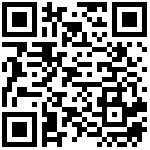 על מנת להערך למפגש באופן מיטבי, וכדי להתגבר על הקשיים הטכניים בקיום מפגש מרובה משתתפים, אנו מבקשים כי תמלאו את טופס פרטי הקשר להלן, ובמידה ויש לכם שאלה שתרצו שמחנך או מחנכת הכיתה יתייחסו אליה, אנא ציינו בטופס:https://forms.gle/L8bikegw7y3JFnr26                  בברכה,       אורית רוזן					רן רקיע-פיינשטיין         מנהלת	          		                       מנהל חטיבת הביניים               תיכון שש-שנתי הנדסאים הרצליה			תיכון שש-שנתי הנדסאים הרצליההעתקים:ס. מנהלת התיכון השש-שנתי הנדסאים הרצליה – מר שלומי כהן